Anexa 3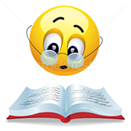 Fişă de înscriere la festivalul-concurs național „Eu citesc! Tu... mai citeşti?”Ediţia a V-a, Cluj-Napoca 2021Secţiunea gimnaziuUnitatea şcolară:___________________________________________________________________Adresa completă:___________________________________________________________________Coordonator:______________________________________________________________________Date de contact coordonator (telefon, e-mail):______________________________________________						   ________________________________________________Foarte important!	Un coordonator completează o singură  Fişă de înscriere, chiar dacă are 3 elevi participanţi!	Lucrările pentru concurs, tehnoredactate conform cerinţelor,  pot fi trimise pe e-mail (împreună cu Fişa de înscriere), dar în documente word separate pentru fiecare elev la adresa concurs_simpozion_lectura@yahoo.com 	Nu se iau în considerare lucrări trimise după data de 31 mai 2021.	Coordonatorul care trimite lucrare proprie pentru Simpozion trebuie să completeze și Fișa de înscriere la Simpozion pe care o va trimite, împreună cu lucrarea, la adresa concurs_simpozion_lectura@yahoo.comPentru orice alte detalii legate de concurs, contactaţi coordonatorul de proiect: prof. Mihaela Turcu mihaela_rares@yahoo.it Nume şi prenume eleviClasaTitlul lucrării1.2.3.